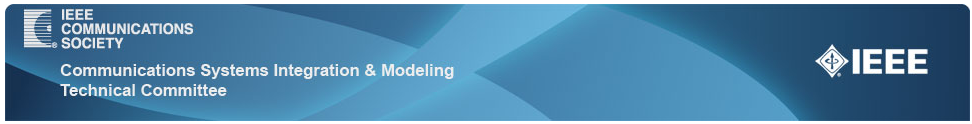 Meeting Minutes11th December 2013 – Atlanta, USADocument HistoryPurpose of MeetingAnnual meeting of the IEEE Technical Committee on Communications Systems Integration and Modeling (CSIM-TC) which took place within IEEE Globecom 2013. AgendaList of ParticipantsMeeting Minutes1. Welcome and IntroductionStefano Giordano introduced himself as chair of the TC and the other officers: George Michailidis (Vice-Chair) and Christos Verikoukis (Secretary). All the participants then presented themselves. The agenda is presented to the attendees.2. Welcome and IntroductionStefano presents the IEEE Communications Society elected officers and updates the Committee for the new Comsoc Technical Committees3. Minutes of ICC'13 meetingThe committee unanimously approves the minutes of the last CSIM TC meeting at ICC’13.4. Reports from GIMS/GITCStefano reports the latest information from the GIMS/GITC meetings5. Reports from TAC Stefano informs the Committee about the current stutus of the Technical Activites Council.He also explains the procedure for the nomination of the IEEE Distinguished LecturersHe presents the Technical Committees recertification process.6. CSIM Status and Activities Stefanos Giordano describes the scope of the committee and introduces the current officersThe current number of members of the CSIM TC is 270 membersThe website is http://cms.comsoc.org/eprise/main/SiteGen/TC_CSIM/Content/Home.html; the mailing list is csim@comsoc.orgStefano presents the Special Interest Groups. The current status is 7 active SIGs while there are 3 proposals for new SIGs. In particular:Fabrizio Graneli proposes that the committee nominate a responsible person to keep SIG alive.Stefano proposes that CSIM eNewsletter to be evolved to Facebook, Linkdin and TwitterStefano proposes the use of social networks to further disseminate CSIM activities.7. Reports on Conferences Stefano informs the Committee about the events sponsored by CSIM, for the forthcoming ICC and Globecom conferences.8. Reports on Publications CSIM is available to support proposals for special issues on IEEE journals (ComMag, JSAC, etc.) and other editorial activities9. Standard LiasonCharry Skiannis is serving as the Standard liaison of the Committee10. Recertification of the TC/Revision of the P&P DocumentStefanos proposes to modify the definition of the committee. However, after a long discussion the committee decides to follow Nelson Fonseca and Fabrizio Graneli to keep the current definition.11. Next CSIM-TC MeetingThe next TC meeting will take place in ICC14 in Sydney12. Other Business/AdjournmentThe meeting is adjourned at 19.00.Document Title:Meeting MinutesMeeting:CSIM MeetingCSIM-TC Chair:Stefano GiordanoCSIM-TC Vice Chair:George MichailidisCSIM-TC Secretary:Christos VerikoukisMeeting Recorder:Christos VerikoukisFile:CSIM_Minutes.docxLocation/Room:Start (day and time):Finish (day and time):Hilton Hotel11/12/201317.3011/12/201319.00DateComments10/06/2013Document Created11/06/2013Document Recorded13/06/2013FinalItem Topic1.Welcome & Introductions2.Approval of the agenda3.Approval of Meeting Minutes ICC 2013 (Budapest)4.Reports from GIMS/GITC5.Reports from TAC6.CSIM Status and Activities7.Reports on Conferences8. Reports on Publications9.Standard Liaison10.Recertification of the TC/Revision of the P&P Document11.Next CSIM-TC Meeting12.Other Business/AdjournmentNameAffiliationE-mail1.Chuan FohUniversity of Surreyc.foh@surrey.ac.ukX2.Wai Pang NGUniversity of NorhtumbriaWai.pang.ng@ieee.orgX3.Maode MaNanyang Technological Uni.emdma@ntu.edu.syX4.Burak KantoriUniversity of Ottawakantori@ieee.orgX5.Fabrizio GranelliUniversity of Trentogranelli@disi.unitin.itX6.Dzmitry KliazovichUniversity of Luxembourgkliazoviek@gmail.comX7.Michael DevetsigotisNCSUmdevets@ncsu.eduX8.Ioannis PapapanagiotouPurdue Universityipapan@purdue.eduX9.Wen ChenShanghai Universitywenchen@sjta.edu.chX10.Marco di RenzoCNRS/SupelecMarco.direnzo@lss.supelec.frX11.Tiffany Jing LLehigh Universityjingli@ece.lehigh.eduX12.Nelson FonsecaState UOF Campinasnfonseca@ic.unicamp.brX13.Adlen KsentiniUni. RennesAdleu.ksentini@irisa.fr14.Zhensheng ZhangUCLAzzhang@iee.orgX15.Carlos Alberto Astudillo TrujilloState Uni. of Campinas, Brazilcastudillo@gmail.comX16.Jose David Celyj.d.cely@ieee.orgX17.Damla TurgutUniv. of Central Floridaturgut@eecs.ucf.eduX18.Nizar ZorbaQatar Innovative MobilityNizar@qqmic.caX19.Periklis Chatzimisios Alexander TEI Thessalonikiperis@it.teithe.grX20.Christos VerikoukisCTTCcveri@cttc.esX21.George MichailidisUniv. of MICHIGANgmuchail@umich.eduX22.Hussein MouftahUniv. of Ottawamouftah@ottawa.caX23.Tarik TalebNEC Europetalebtaril@ieee.orgX24.Konstantinos NtontinCTTCcntontin@cttc.esXCross-LayeringF. GranelliServices Modeling and SimulationM. DevetsikiotisMeasurementsA. PescapèFuture Internet TestbedsH. SkianisModeling and Simulation Tools J. RodriguesDesign and Performance Optimisation of Green Networking C. VerikoukisSmart Grid Communications P. Chatzimisios